MISSION PLANMISSION PLANMISSION PLANMISSION PLANFLIGHT ID20230829I2STORMAL10 / IdaliaMISSION ID1210A IdaliaTAIL NUMBERNOAA-43TASKINGNHC/EMCPLANNED PATTERNButterflyMISSION SUMMARYMISSION SUMMARYMISSION SUMMARYMISSION SUMMARYTAKEOFF [UTC]2039LANDING [UTC]TAKEOFF LOCATIONFLLLANDING LOCATIONFLLFLIGHT TIMEFractional hr, Takeoff to Landing TimeBLOCK TIMEGet from onboard LPS or Flight DirectorTOTAL REAL-TIME RADAR ANALYSES(Transmitted)6 (6 to EMC, 5 to AWIPS)TOTAL DROPSONDES Deployed (Transmitted)? (26)OCEAN EXPENDABLES (Type) 5 (5) UM AXBT0 MicroSWIFTsUAS (Type)n/aAPHEX EXPERIMENTS / MODULESExact name of the Experiment in the HFP Plan; identify relevant experiments / module even if not a research taskingExact name of the Experiment in the HFP Plan; identify relevant experiments / module even if not a research taskingExact name of the Experiment in the HFP Plan; identify relevant experiments / module even if not a research taskingHRD CREW MANIFESTHRD CREW MANIFESTHRD CREW MANIFESTHRD CREW MANIFESTLPS ONBOARDAbersonLPS GROUNDSellwood / AlveyTDR ONBOARDAbersonTDR GROUNDAlvey / GamacheASPEN ONBOARDSippel, ZhangASPEN GROUNDNESDIS SCIENTISTSGUESTS (Affiliation)Nicole LBoeuf (NOS AA), Peyton Collado,Nicole LBoeuf (NOS AA), Peyton Collado,Nicole LBoeuf (NOS AA), Peyton Collado,AOC CREW MANIFESTAOC CREW MANIFESTAOC CREW MANIFESTAOC CREW MANIFESTPILOTSAbitbol, Keith Abitbol, Keith Abitbol, Keith NAVIGATORFLIGHT ENGINEERSFLIGHT DIRECTORDATA TECHNICIANAVAPSUnderwoodUnderwoodUnderwoodPRE-FLIGHTPRE-FLIGHT Flight Plan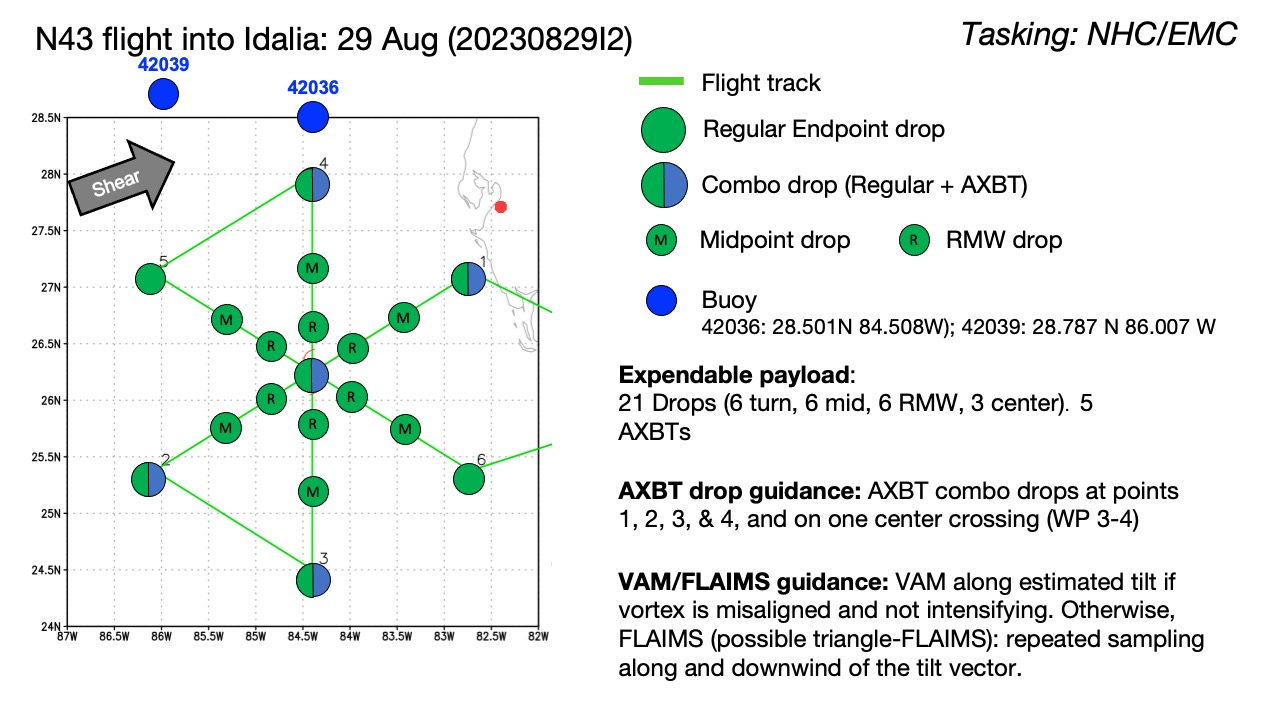 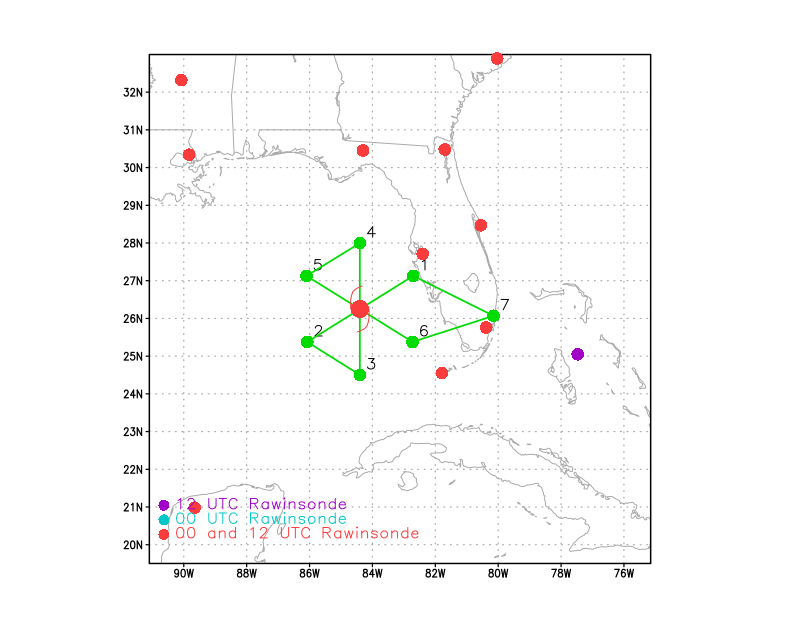 Surface Wind and Wave Validation ModulePattern #4 (Wind Buoy Overflights) >> target area of homogeneous ~20-30m/s (~39-58 kt) surface windsPattern #1 (Dropsonde Overflights (One P-3)) >> target surface winds >50 m/s (97 kt)Vortex Alignment Module (VAM) or FLAIMS ModuleDistribution of Hazardous WindsExpendable DistributionLoad 35 dropsondesRelease at endpoints, midpoints, centers (charged to NWS)Additional drops may be requested at the discretion of the onboard HRD LPSAll dropsondes transmitted to the GTS5 AXBTs (Univ of Miami shallow water; see notes below)All AXBTs transmitted to the AOC ground server if possiblePreflight Weather BriefingLOCATION...25.2N 84.9WABOUT 130 MI...210 KM WNW OF THE DRY TORTUGASABOUT 240 MI...390 KM SW OF TAMPA FLORIDAMAXIMUM SUSTAINED WINDS...90 MPH...150 KM/HPRESENT MOVEMENT...N OR 360 DEGREES AT 15 MPH...24 KM/HMINIMUM CENTRAL PRESSURE...974 MB...28.76 INCHES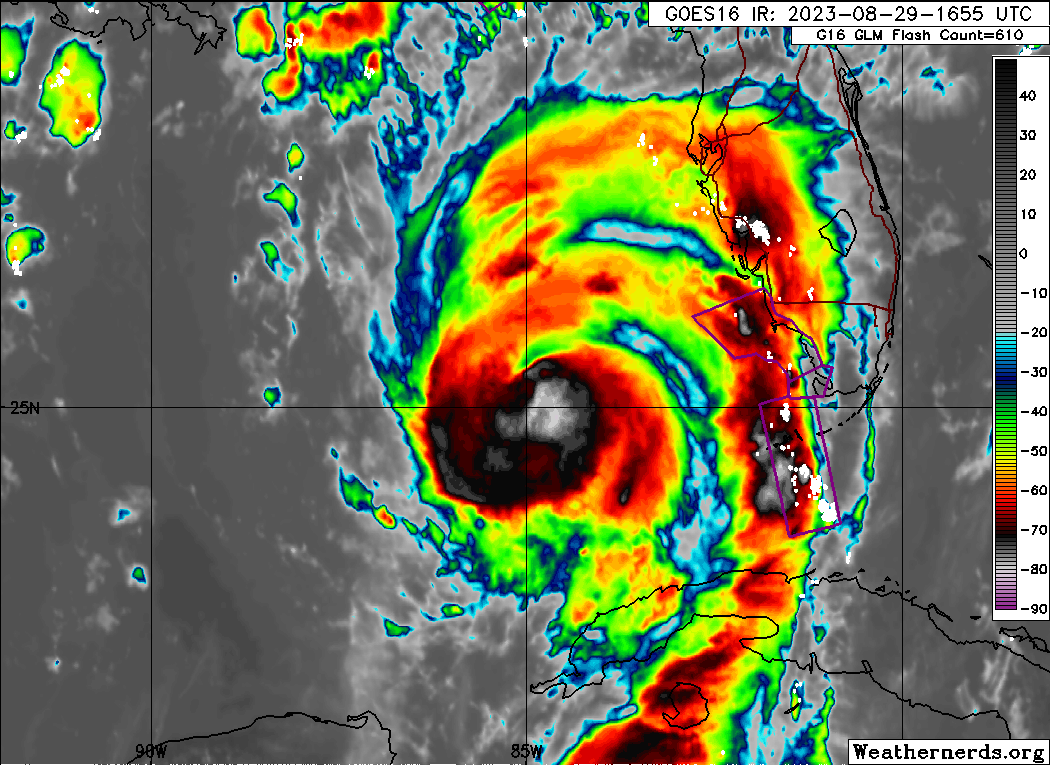 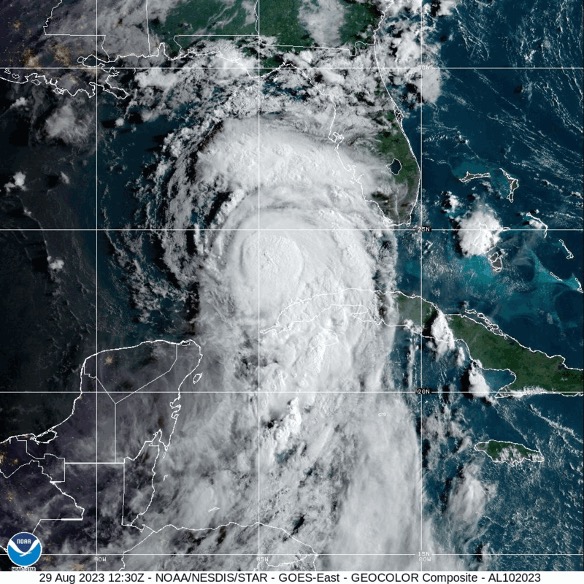 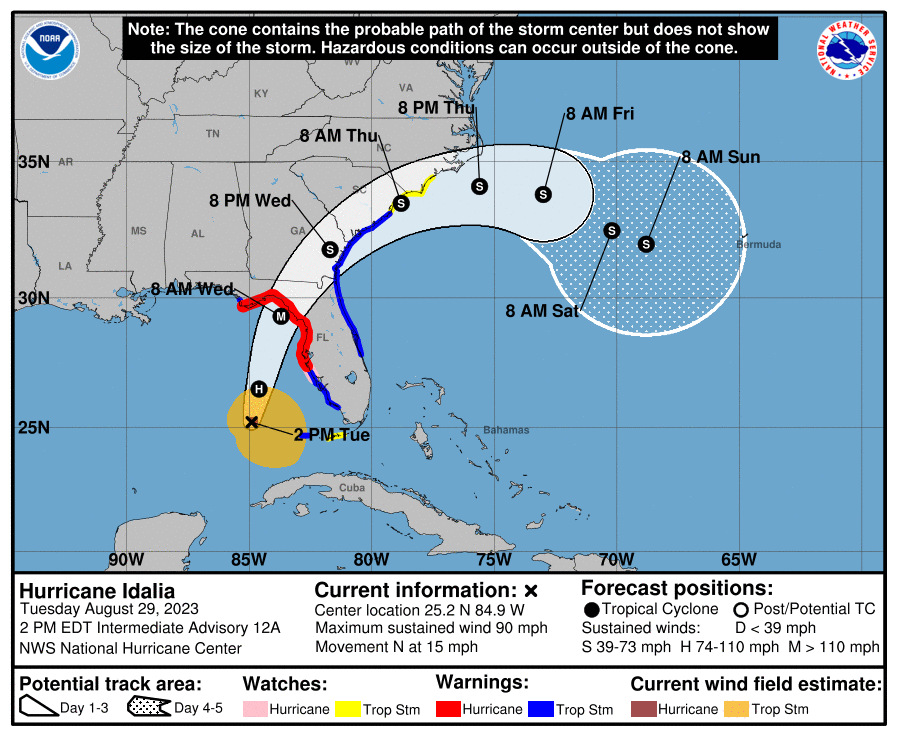 NHC Discussion 11am:“Idalia is currently over a maximum of oceanic heat contentassociated with the Loop Current, and water temperatures remain30-31 degrees Celsius along the forecast path up until landfall.Vertical shear is also expected to be low for the next 18-24 hours,and these conditions are expected to foster rapid intensificationbefore Idalia reaches the coast of Florida.  The 06 UTC runs of all4 regional hurricane models (HAFS-A, HAFS-B, HWRF, and HMON) showIdalia potentially reaching an intensity of 110-120 kt in 24 hours,and as a result, the new NHC intensity forecast indicates a peakintensity of 110 kt just before landfall.”Very low VWS (< 5 kt via SHIPS) and very warm SSTs (See image below). Max sustained winds up to 100MPH at 5PM EDT update.Instrument NotesIN-FLIGHTIN-FLIGHTTime [UTC]Event2039ZTake-off from FLL 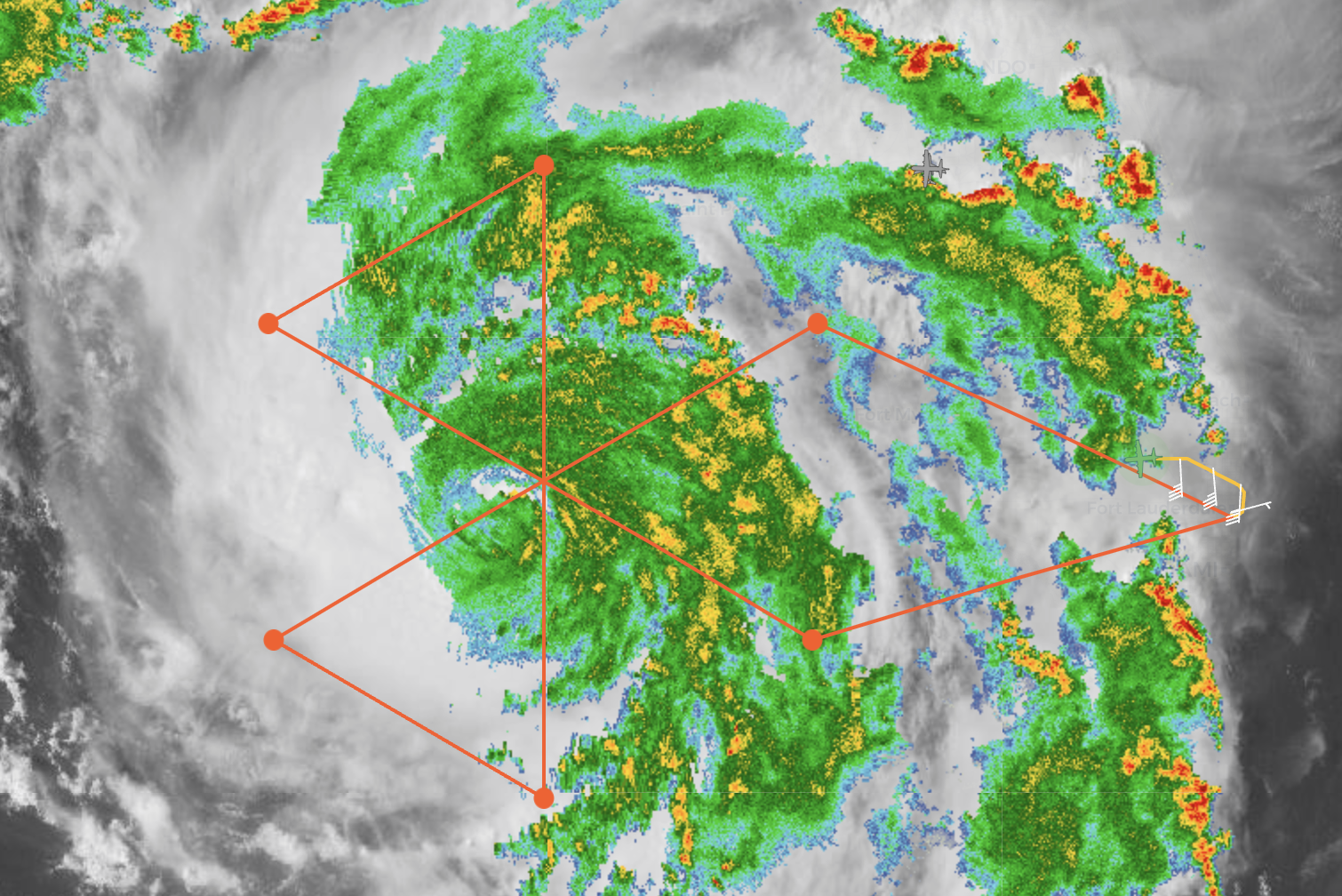 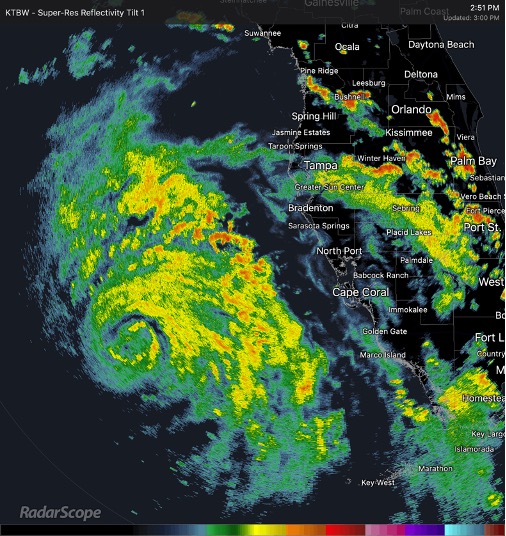 2109Turn inbound2110Drop 1 (endpoint, inbound ENE-center)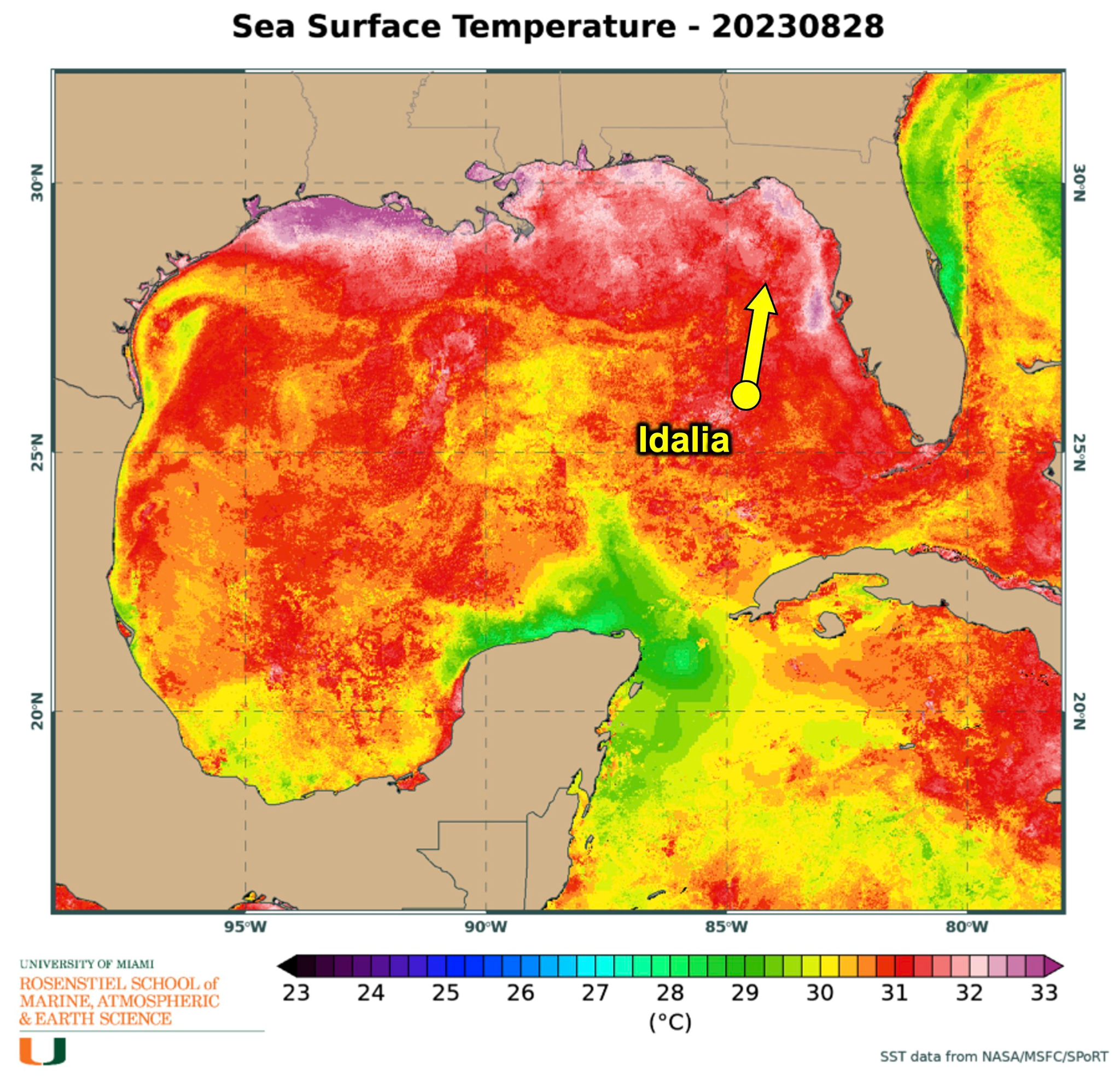 2124Midpoint combo, BT failed2127Convection increasing near the center, and the eastern eyewall is beginning to consolidate on KTBW ground radar (~18 mi diameter).  Eastern eyewall also looks strong on MMR 50 n mi out.Saildrone: 26.456392 -84.57616 as of 17:59Z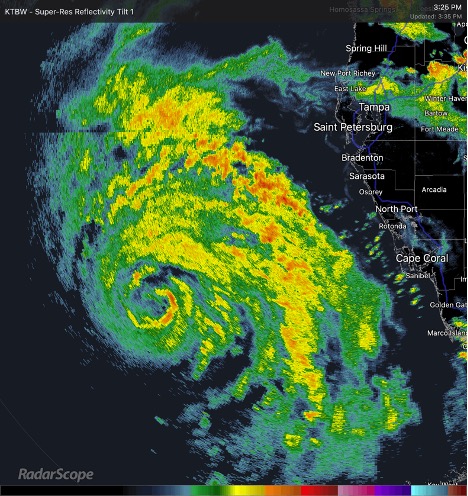 2137Outer windband sonde (NHC) sfc wind 59kt 145 deg2140Inner RMW sonde, but still too early.  Eye open SW sfc wind  74kt 135 deg195 URNT12 KWBC 292211VORTEX DATA MESSAGE  AL102023A. 29/21:44:51ZB. 26.28 deg N 084.74 deg WC. NAD. 968 mbE. 065 deg 4 ktF. RAGGEDG. CO12-20H. 84 ktI. 099 deg 12 nm 21:41:47ZJ. 181 deg 103 ktK. 095 deg 15 nm 21:40:55ZL. 64 ktM. 244 deg 6 nm 21:46:18ZN. 313 deg 64 ktO. 242 deg 10 nm 21:47:27ZP. 15 C / 2458 mQ. 23 C / 2460 mR. 17 C / NAS. 1234 / NAT. 0.01 / 2 nmU. NOAA3 1210A IDALIA OB 06MAX FL WIND 103 KT 095 / 15 NM 21:40:55Z54 m/s FL wind eastern eyewall2144Mark center sfc 968mb 4kts 65deg 2147RMW SW sfc wind 63kt 310deg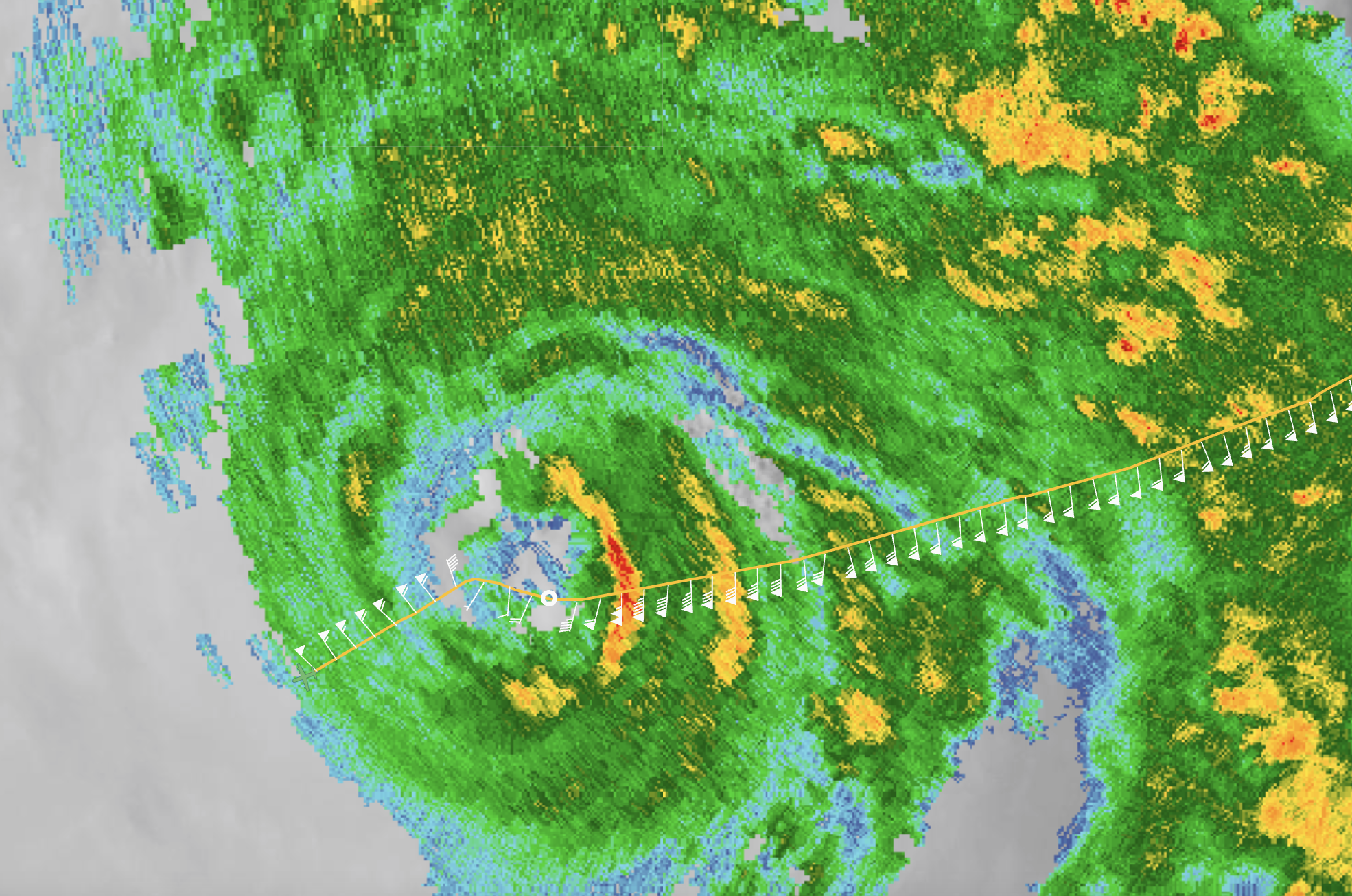 2159Midpoint sonde2204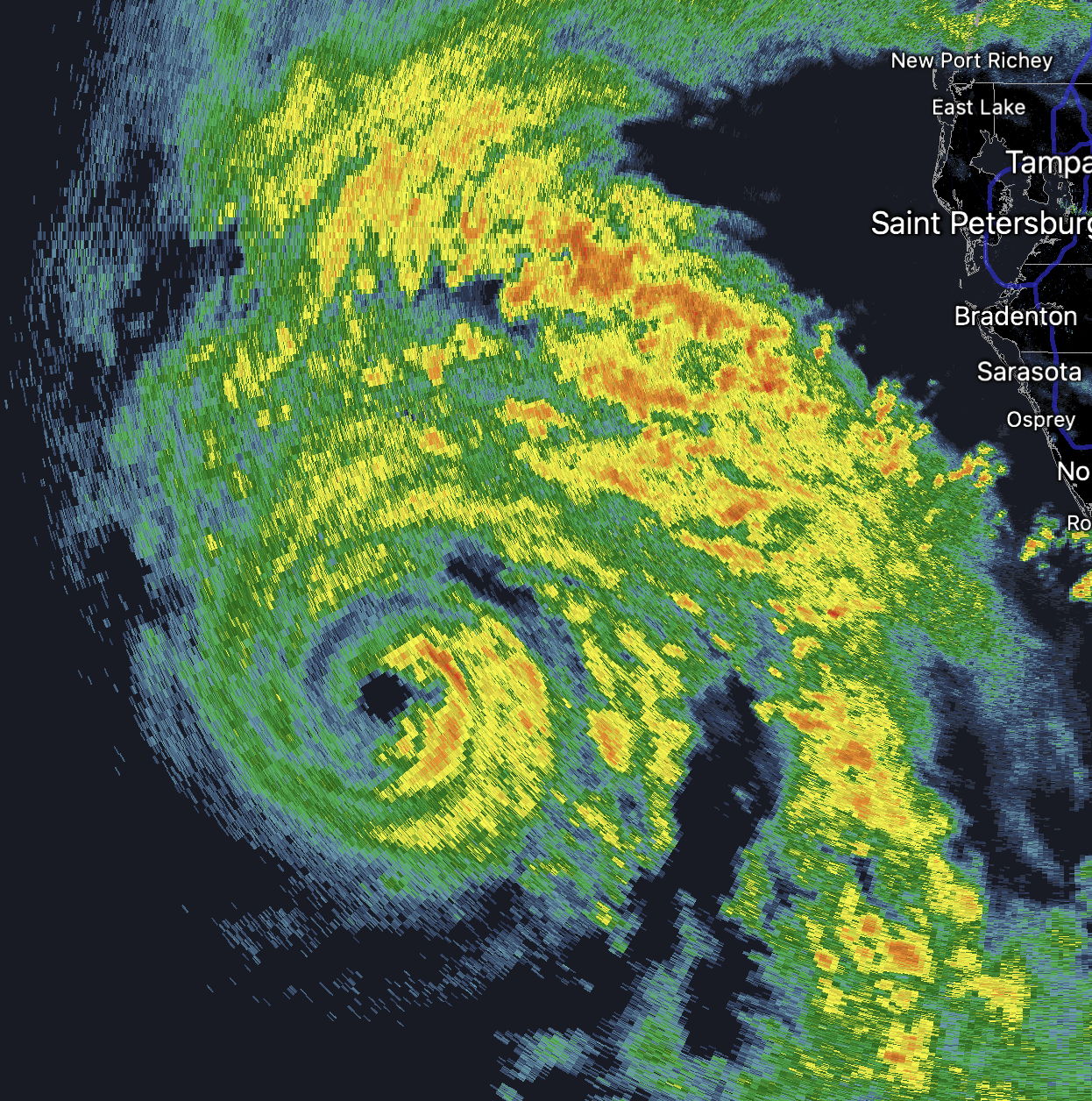 New convective cells popping in SE quadrant inside of RMW2211Endpoint combo, SST 30.1CTime is in MDT2234Turn inbound2235Endpoint combo, SST=28C2248midpoint2254Rmw sfc wind 69kt 220deg2300Center combo, SST=28.7C 965mb 02kts 340deg619 URNT12 KWBC 292334VORTEX DATA MESSAGE  AL102023A. 29/23:00:55ZB. 26.67 deg N 084.66 deg WC. NAD. 965 mbE. 340 deg 02 ktF. OPEN SWG. C12H. 69 ktI. 178 deg 10 nm 22:58:15ZJ. 267 deg 78 ktK. 182 deg 13 nm 22:57:31ZL. 79 ktM. 337 deg 10 nm 23:03:28ZN. 081 deg 80 ktO. 336 deg 12 nm 23:03:51ZP. 15 C / 2451 mQ. 21 C / 2451 mR. 18 C / NAS. 1234 / NAT. 0.01 / 2 nmU. NOAA3 1210A IDALIA OB 15MAX FL WIND 103 KT 095 / 15 NM 21:40:55ZMAX FL TEMP 21 C 176 / 9 NM FROM FL CNTR2303RMW2313midpoint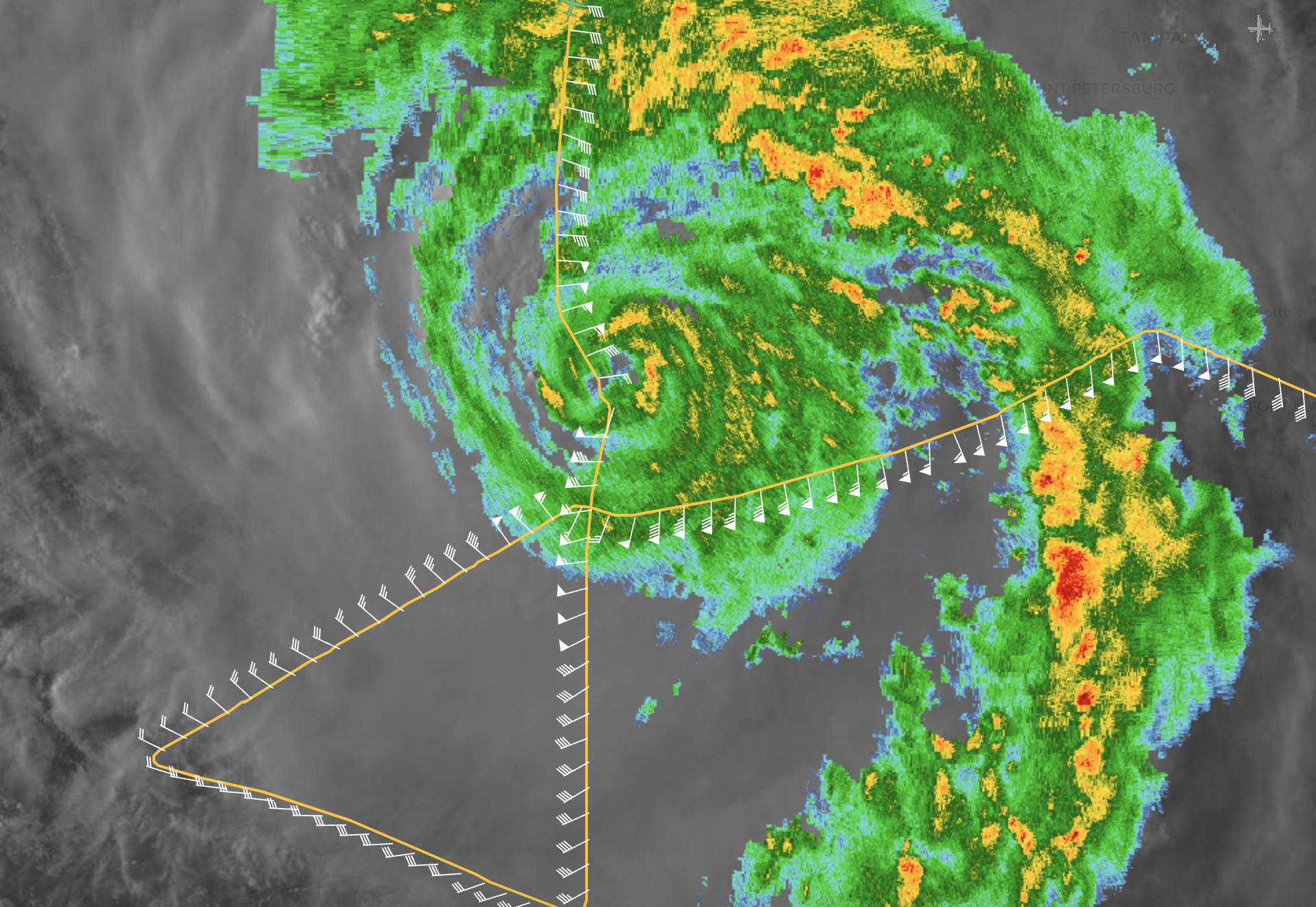 2325Endpoint combo, BT started collecting about 50 m down2327 Turn downwind2348endpoint0002midpoint0007Eyewall quickly tightening up on radar and eye clearing out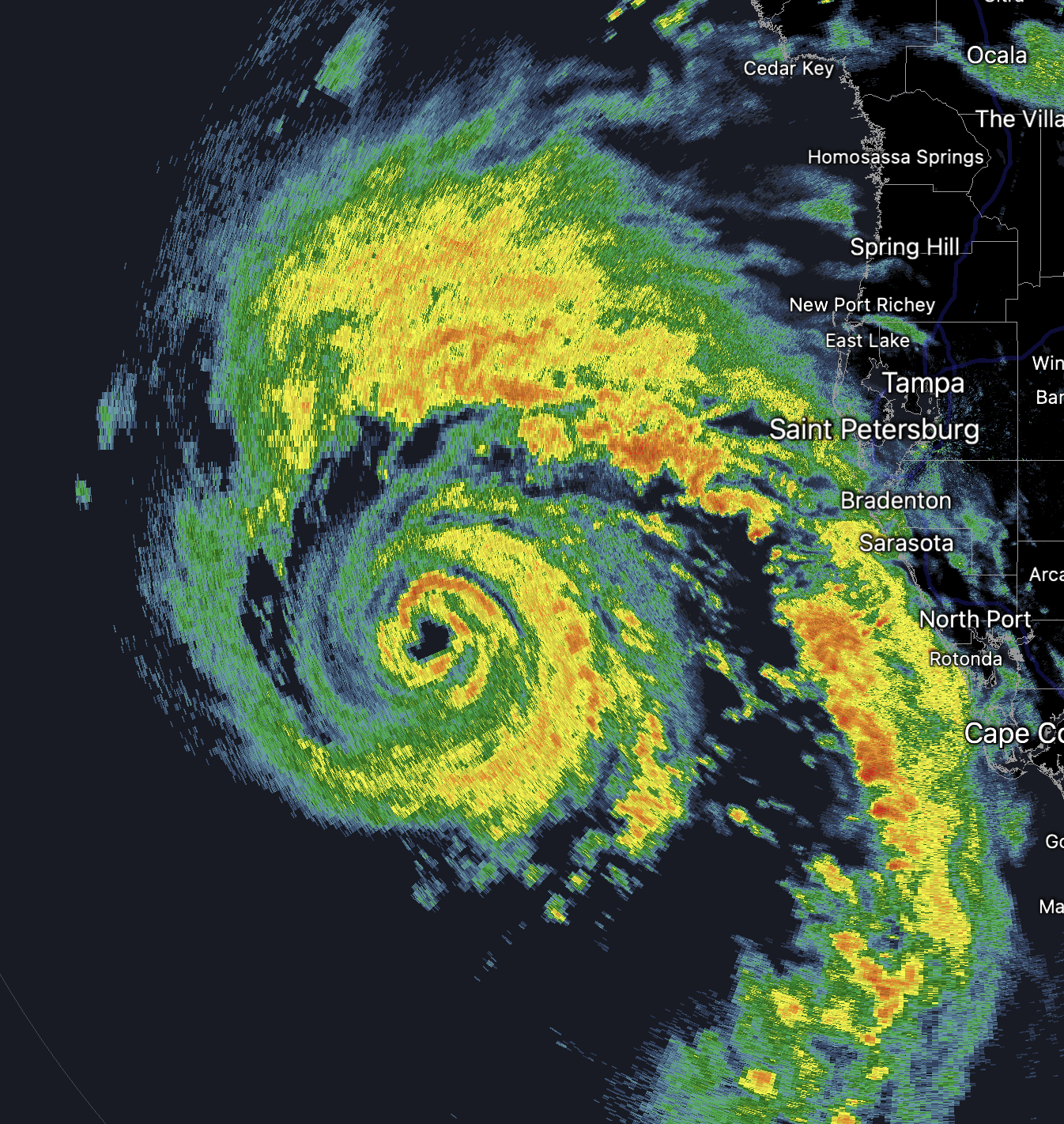 0012RMW sonde, too early sfc. Wind 51kt 25deg0017Center sfc 962mb 25kts 170deg0020RMW sfc wind 88kts 150deg0030Midpoint sonde0046EndpointBegin modulesDoing an inadvertent convective burst module to get around very strong rainband and back to the center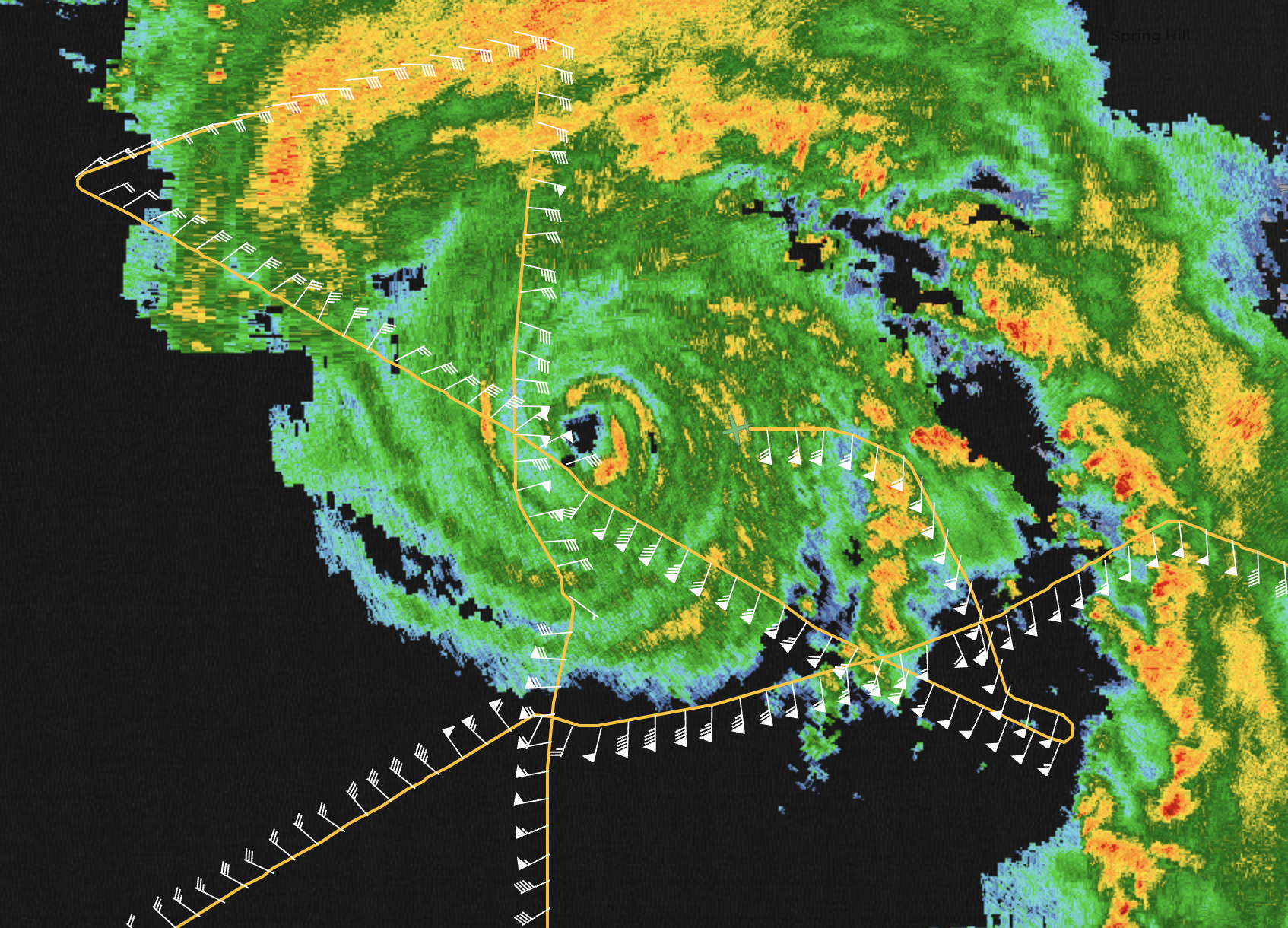 0113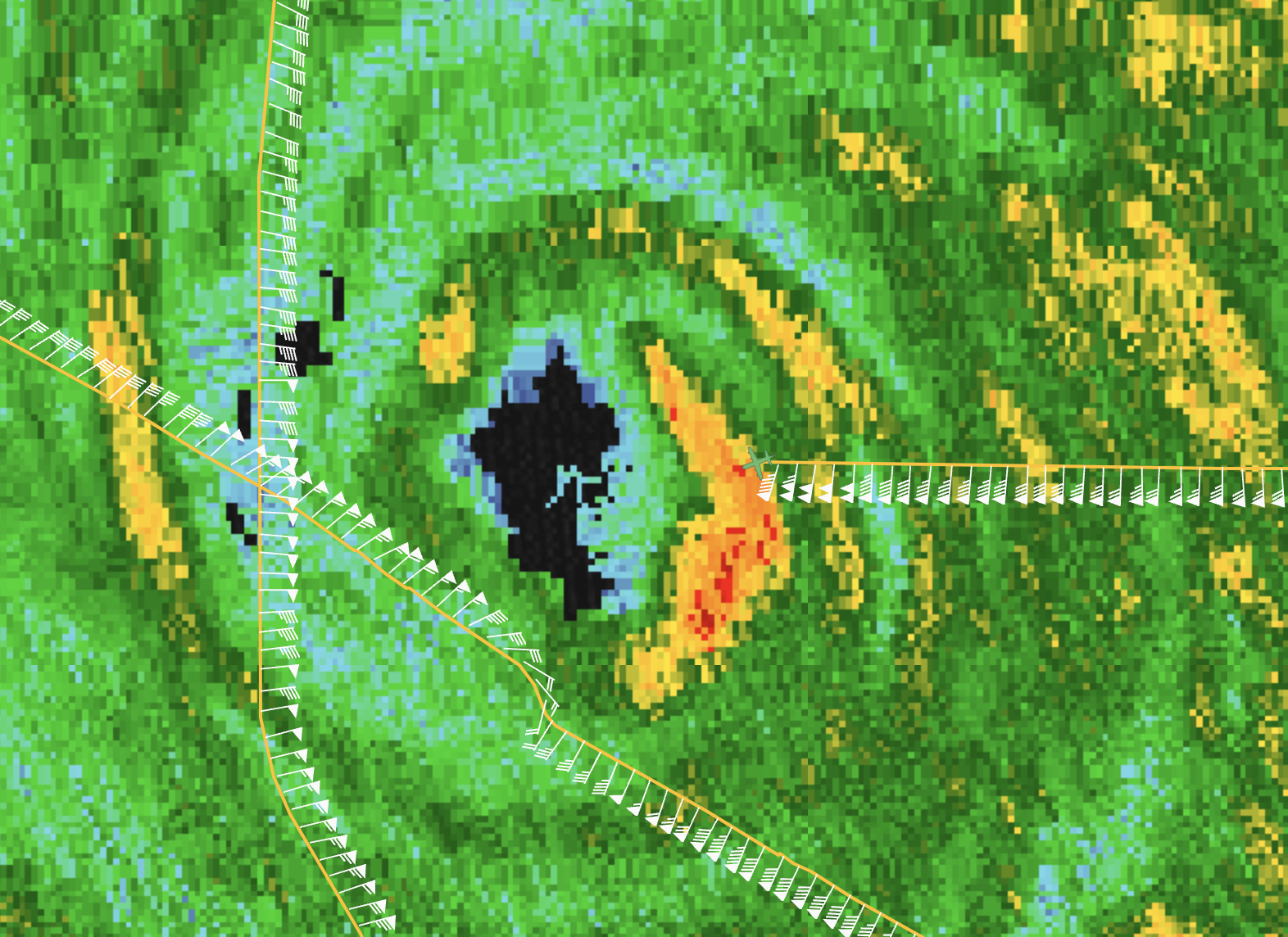 New CB inside of the RMW they’re flying through. 115 kt FL windHad to abort module due to miscommunication on azimuth to enter storm.0119RMW sonde outbound sfc wind 94kt 140deg0121Mmr down0125Mmr up0144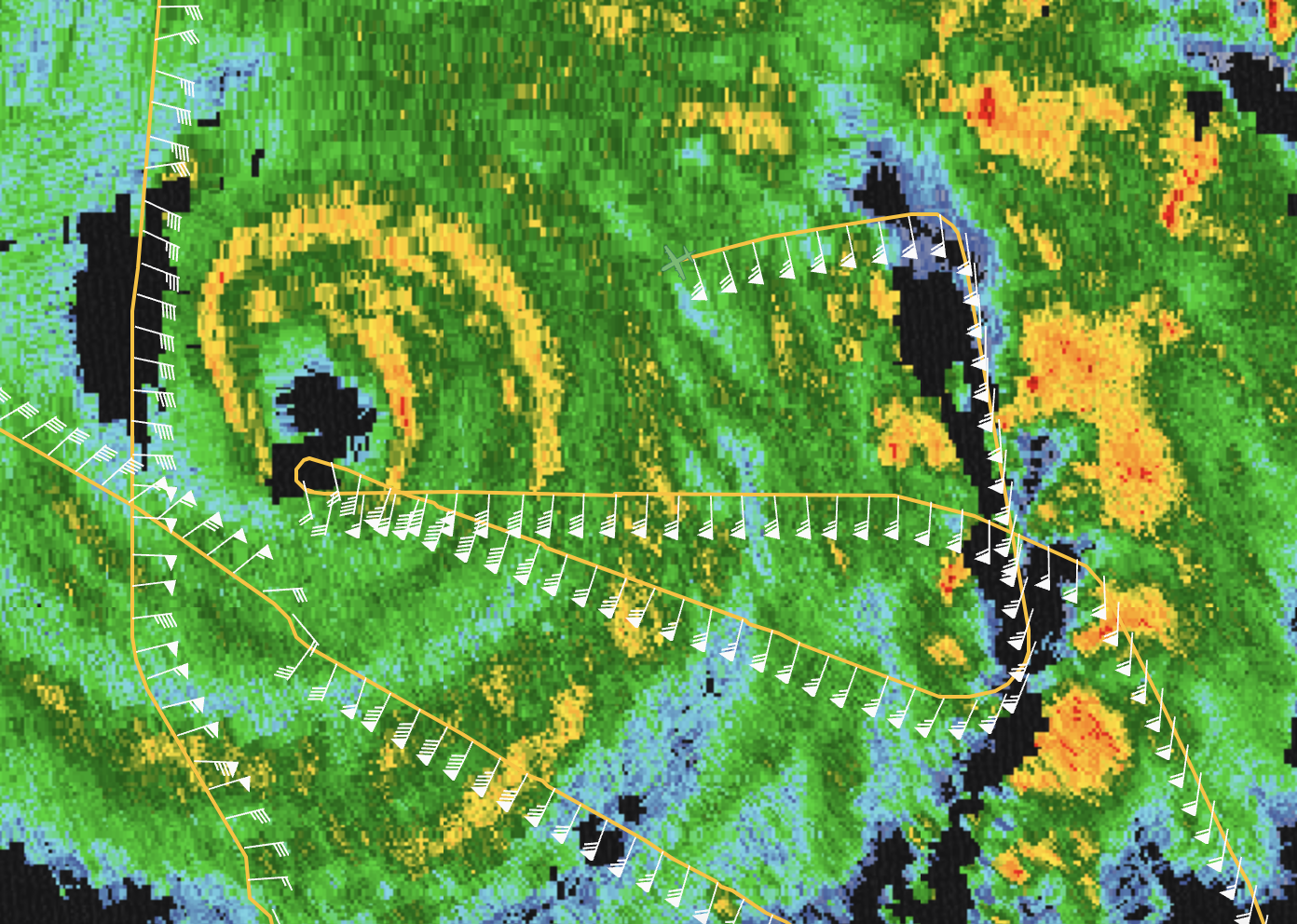 0148Sonde out0151Turn to fly over splash from first sonde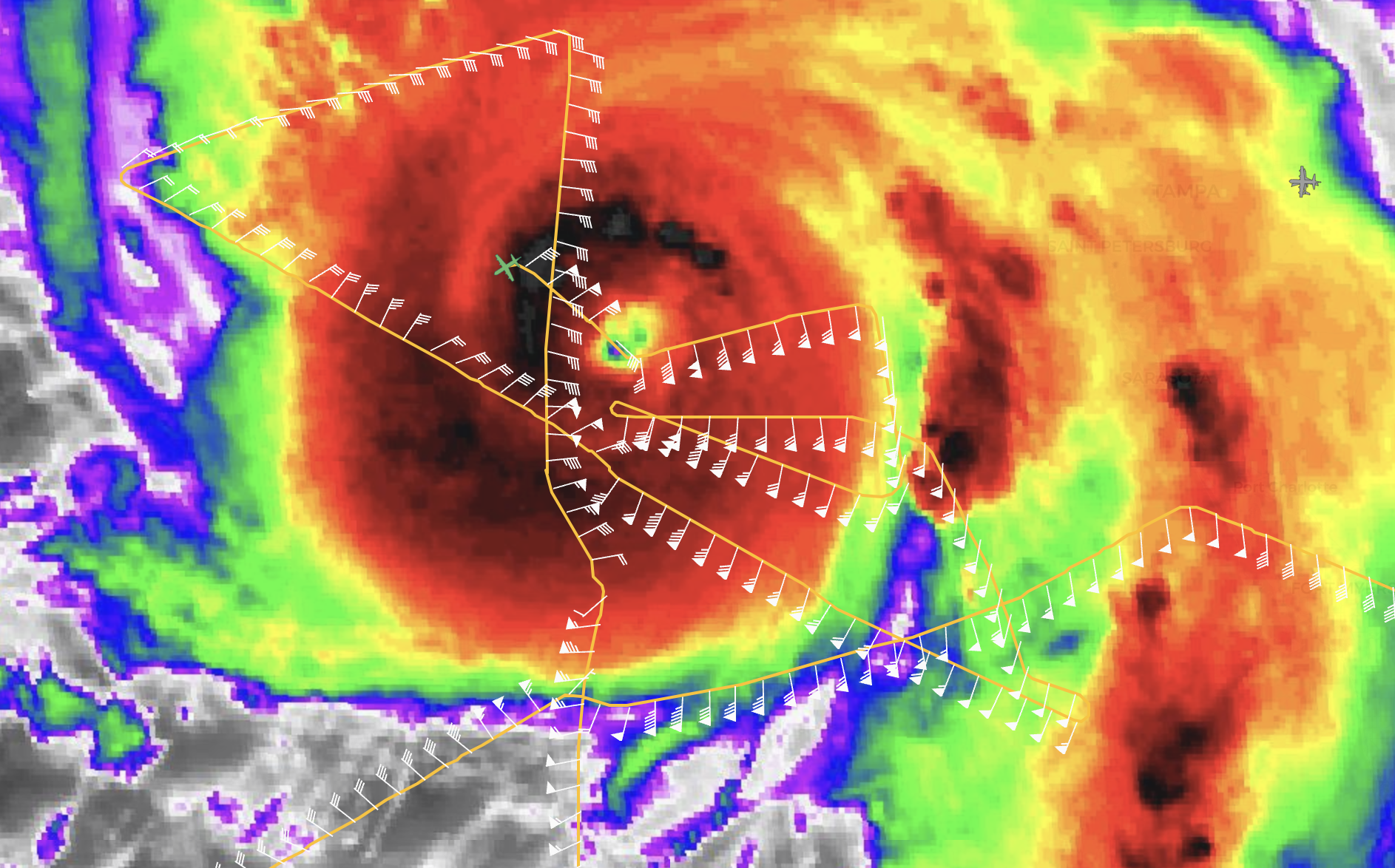 First sonde overflight was incorrect, since Ash thought it was in DMS, not decimal.  Need to make sure we note unitsSecond sonde overflight done, but splash location made no sense given where it was released.  Must investigate.  Stopped science after that.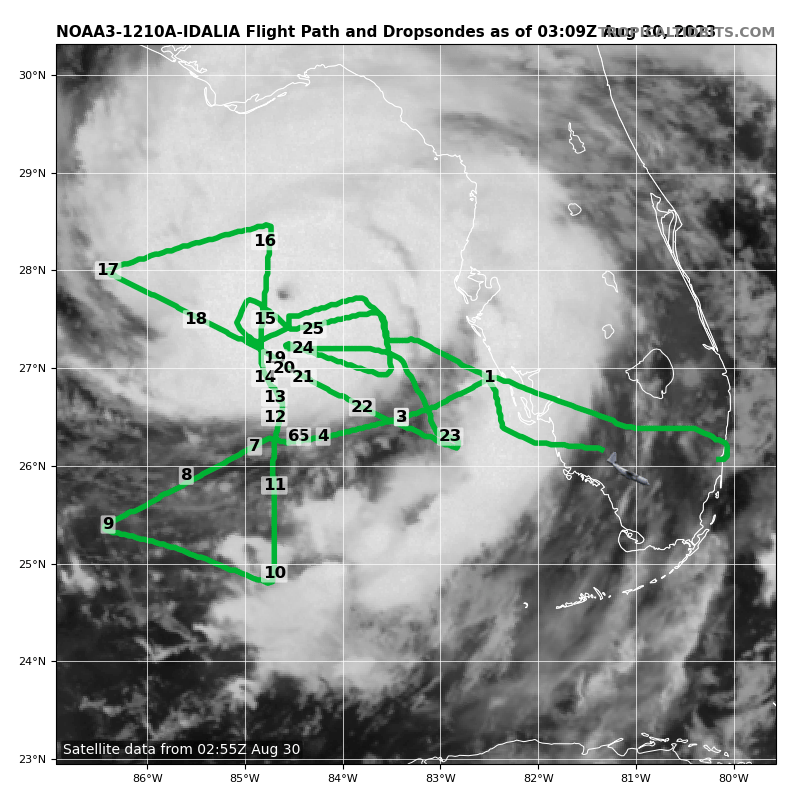 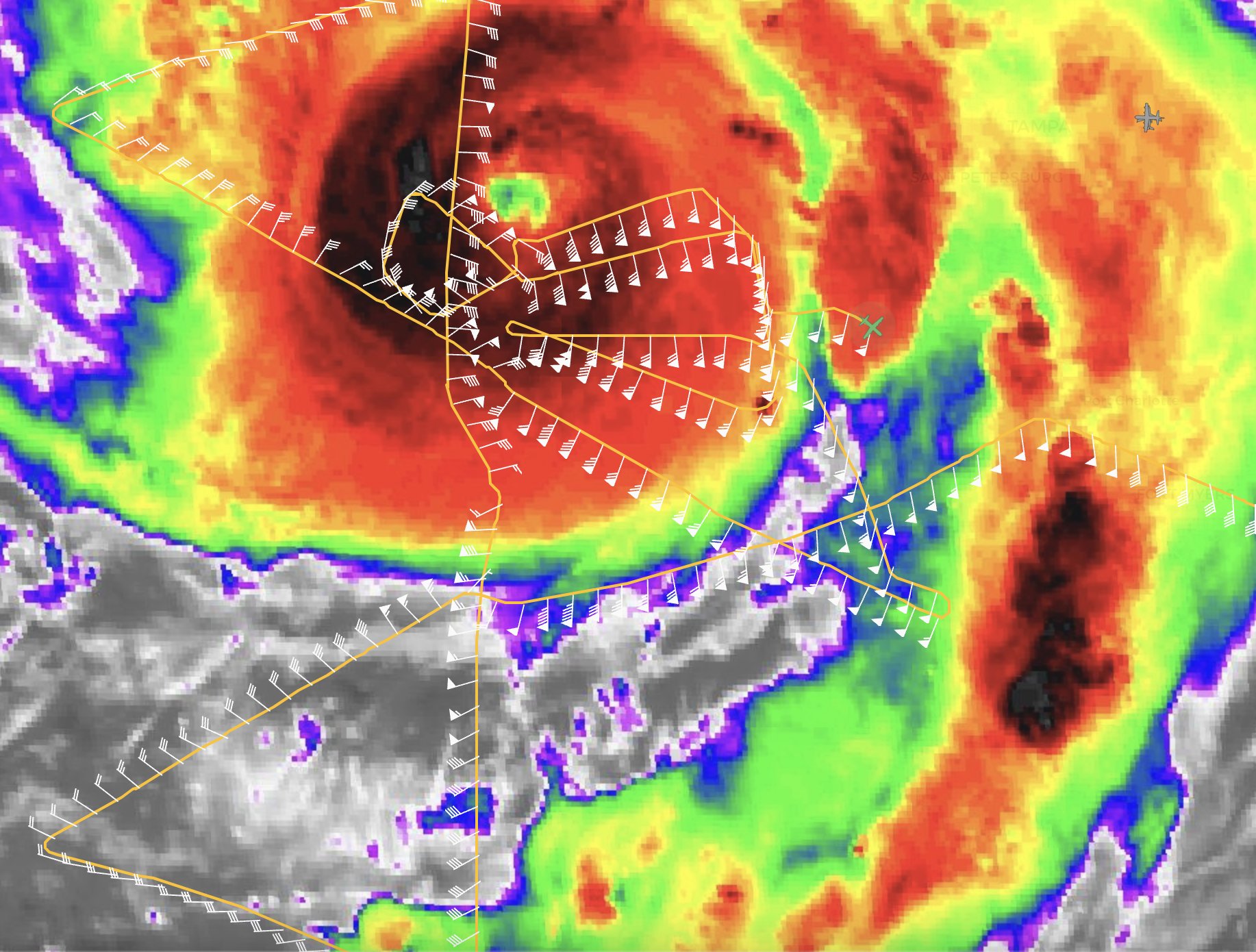 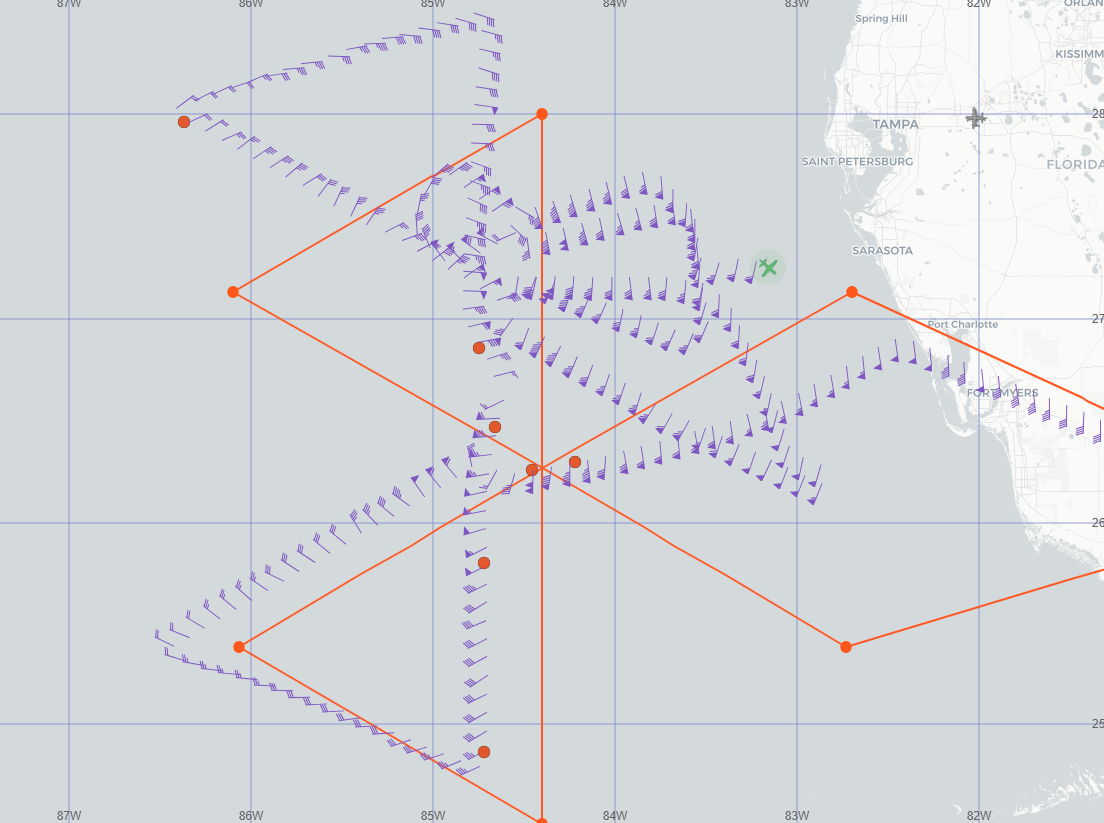 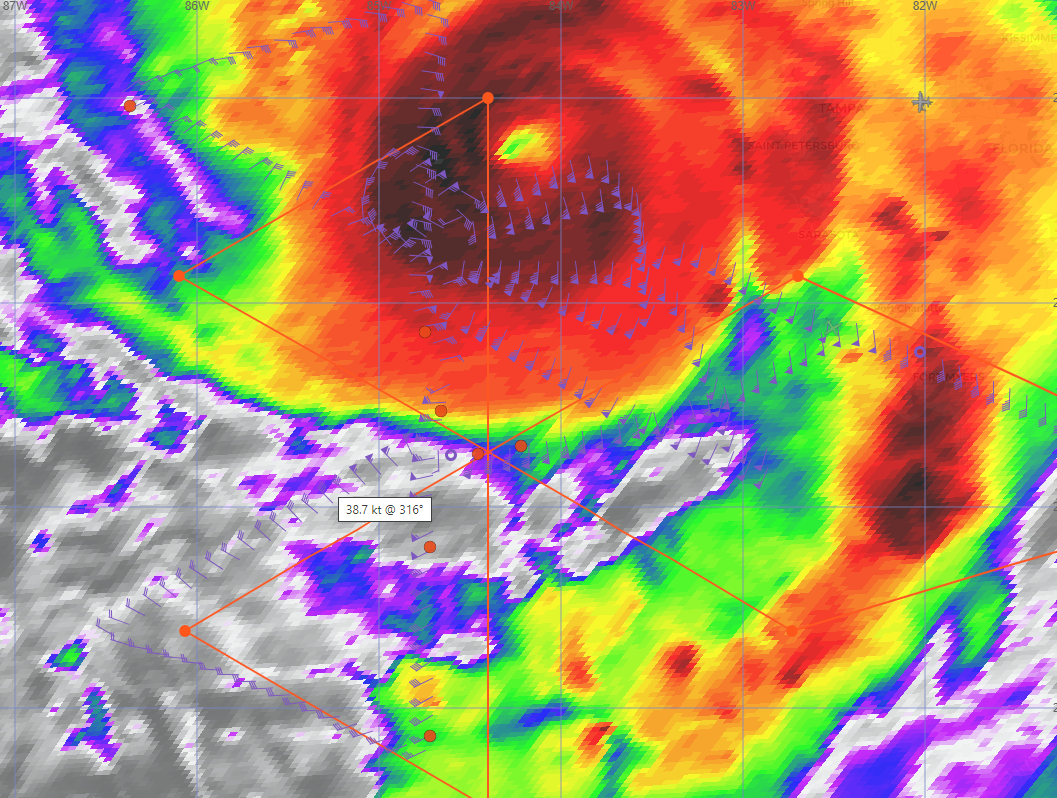 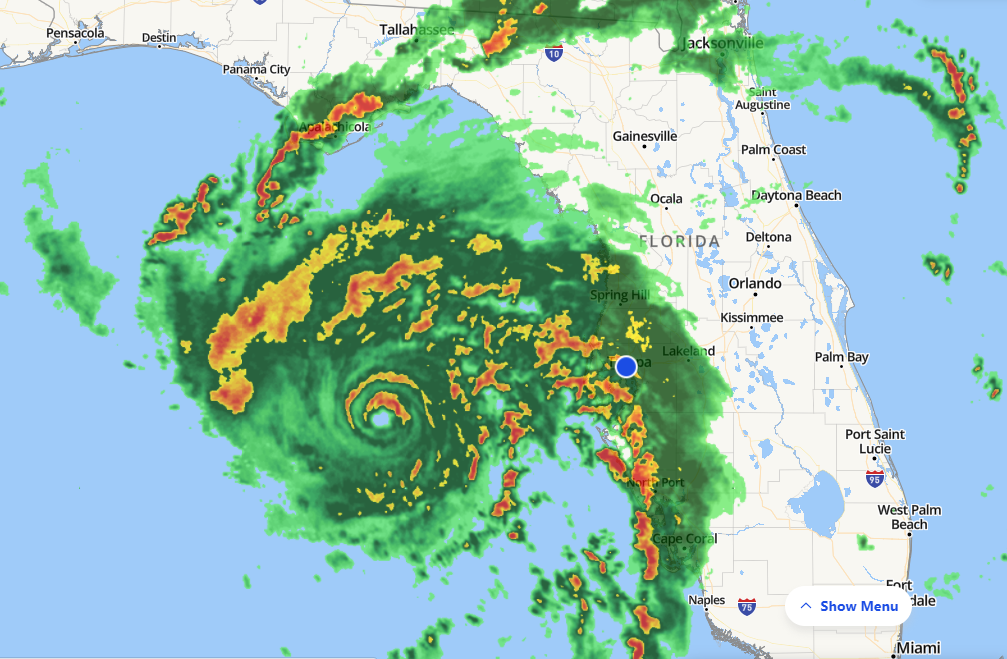 POST-FLIGHTPOST-FLIGHTMission Summary[Short description of interesting observations from the flight; what objectives were successful? What was unsuccessful? Was the planned pattern flown? What deviations occurred? [Don’t forget to fill in Tables on page 1][Sonde and ocean expendable accounting: how many total of each? How many are charged to each account?]Actual Standard Pattern Flown[Butterfly, Rotated Figure-4, Lawnmower, etc]APHEX Experiments / Modules Flown[Linked to HFP Plan; fill in regardless of whether the mission was operationally or research tasked]Plain Language Summary[Boil down the above into a couple of bullet points in “plain language”. This will help us when we report to management & OAR Public Affairs and prepare storm mission summaries]Instrument Notes[Notes about instrument status from during and after the mission]Final Mission Track[Insert MTS screenshot of final flown track, ideally at the completion of the pattern with satellite imagery]